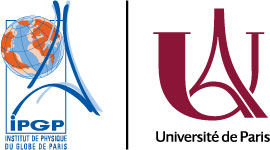 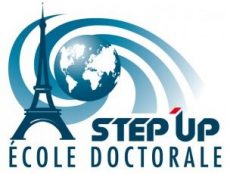 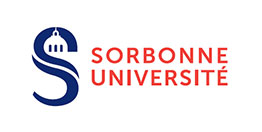 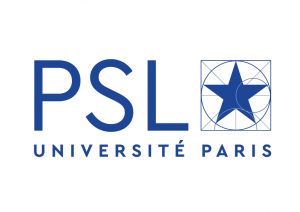 RAPPORT DU COMITÉ DE SUIVI INDIVIDUEL Le rapport original est à adresser, signé et sous format électronique, au secrétariat de l’école doctorale : ed560.stepup@u-paris.fr pour la spécialité Terre-Environnment et pour la spécialité Physique de l'Univers. La.le doctorant.e, le/la directeur.rice de thèse et les membres du CSI seront en copie de l'envoi.  Date et lieu du Comité de Suivi Individuel :     DOCTORANT.E NATURE DU FINANCEMENT Quotité de temps (%) que la.le doctorant.e consacre à sa thèse : Unité/Equipe de recherche : Responsable de l'Unité/Equipe de recherche : Directeur.rice de thèse (nom, taux d’encadrement et E-mail) : Co-direction (nom, taux d’encadrement) : MEMBRES DU COMITE DE SUIVI INDIVIDUEL (hors encadrement) FORMATIONS - ACTIVITÉS - MOBILITE VALORISATION DE LA RECHERCHE Communications (poster, oral) :  Publications * : * Si aucune publication, préciser le programme de publication au cours de la thèse : Autre valorisation (ex. brevet) : PROJETS DU.DE LA DOCTORANT.E Projet professionnel : Après-thèse envisagé : RAPPORT DU COMITE DE SUIVI INDIVIDUEL  (sous-sections données à titre indicatif)  RESUME DE L’ENTRETIEN INDIVIDUEL AVEC LA.LE  DOCTORANT.E  (ci-dessous ou sur papier libre) Signature du.de la doctorant.e : RESUME DE L’ENTRETIEN AVEC LA.LE DIRECTEUR.RICE(S) DE THESE (ci-dessous ou sur papier libre) Signature du.de la directeur.rice de thèse : ….……………………………………………….. Partie réservée à l’ED ……………………………………………………….. A faire signer le jour de la réinscription  AVIS DU.DE LA DIRECTEUR.RICE/DIRECTEUR.RICE ADJOINT.E DE L’ED ☐ Favorable à la réinscription du.de la doctorante ☐ Défavorable à la réinscription du.de la doctorante (avis à justifier)  	Signature : ☐ CSI 1ère année= avant laréinscription en 2e année☐ CSI 2e année= avant la réinscription en 3e année☐ CSI 3e année= préparation de fin de thèse☐ CSI 3e année= demande de dérogation pour réinscription en 4e annéeNOM et prénom :            Spécialité :      ☐ Terre et Environnement              ☐Physique de l’Univers Etablissement d’inscription :         	  ☐ IPGP 	☐Sorbonne Université   ☐ PSL/ENS     ☐Université de ParisEtablissement de cotutelle (le cas échéant) : Titre de la thèse :  Date de début de thèse : NOM - PRENOM FONCTION UNITE/EQUIPE E-mail Formations suivies : Activités (autres que formations) / réalisations : Mobilité dans un laboratoire à l’international :  ☐ OUI   ☐ NON Si oui, préciser où et dans quel cadre : Progression et avis développé sur le respect de la durée de thèse : Objectifs à réaliser dans l’année : Recommandations au.à la doctorant.e/directeur.rice de thèse : Relation doctorant.e/directeur.rice(s) :  * Avis pour réinscription en thèse (obligatoire) :  Signature du.de la président.e du Comité de Suivi Individuel : 